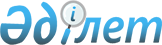 Қазақстан Республикасы Үкiметiнiң кейбiр шешiмдерiне өзгерiстер мен толықтырулар енгiзу туралы
					
			Күшін жойған
			
			
		
					Қазақстан Республикасы Үкiметiнiң Қаулысы 1998 жылғы 22 шiлде N 680. Күші жойылды - ҚР Үкіметінің 1999.09.21. N 1433 қаулысымен. ~P991433
     Қазақстан Республикасының Үкiметi қаулы етедi:
     Қазақстан Республикасы Үкiметiнiң кейбiр шешiмдерiне мынадай
өзгерiстер мен толықтырулар енгiзiлсiн:
     1. "Қазақстан Республикасы Президентiнiң 1997 жылғы 10
қазандағы N 3655 Жарлығын iске асыру мәселелерi" туралы Қазақстан
Республикасы Үкiметiнiң 1997 жылғы 12 қарашадағы N 1551  
 P971551_ 
 
қаулысында:
     аталған қалуының қосымшасында:
     отыз үшiншi абзацтағы "Экология комитетi" деген сөздер
"Қоршаған ортаны қорғау комитетi" деген сөздермен ауыстырылсын.
     2-4.
<*>

     ЕСКЕРТУ. 2-4-тармақтар күшiн жойды - ҚРҮ-нiң 1999.03.31. N 347
              қаулысымен.  
 P990347_ 
 

     Қазақстан Республикасының
          Премьер-Министрi
      
      


					© 2012. Қазақстан Республикасы Әділет министрлігінің «Қазақстан Республикасының Заңнама және құқықтық ақпарат институты» ШЖҚ РМК
				